
Информация о результатах рассмотрения обращенийграждан за первое полугодие  2019 год в Сытобудской  сельской администрации Климовского района Брянской области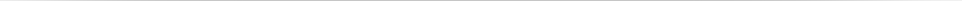 №п/пИТОГО1.Всего поступило обращений292.В том числе писем33.В т.ч. из администрации Брянской области04.Принято граждан на личном приеме295.В т.ч. руководителями муниципального образования208.Рассмотрено обращений:298.1В установленные законом сроки298.2С нарушением установленного срока08.3Находятся в стадии рассмотрения09.Решено положительно2010.Отказано011.Разъяснено912.Проверено с выездом на место013.Выявлено случаев волокиты либо нарушения прав и законных интересов заявителей014.Сколько должностных лиц, виновных в нарушении прав граждан, понесли наказание015Тематика поступивших обращений:15.1Промышленность015.2Сельское хозяйство315.3Землепользование и экология015.4Строительство015.5Жилищные вопросы1515.6Коммунальное и дорожное хозяйство515.7Торговля и бытовое обслуживание015.9Транспорт015.10Трудовые отношения015.11.Социальное обеспечение015.12Здравоохранение015.13Образование015.14Культура, наука, спорт015.15Административные органы015.16Экономика и финансы015.17Деятельность муниципальных органов015.18Иные вопросы6ВСЕГОВСЕГО29